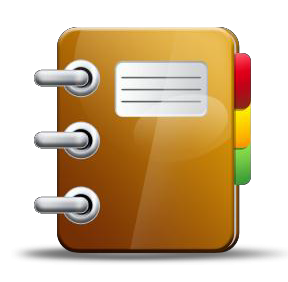 Mr. Pinkelman & Mr. Seefeldt’s 3rd GradeSpelling and VocabularyFor the Week of:________________________Testing day:____________________________Unit 7 Week 2 – Communities Then and NowUnit 7 Week 2 – Communities Then and NowSpelling WordsFrequency Words: words that readers encounter most often in reading materials.“The Levi Coffin House”eightatepastpassedsosewwherewearSample SentencesWe can’t change the past, so let’s think about the future.Peter passed me in the hall on his way to class.That essay was so difficult it took me all evening to write.All you need to sew that hole in your jeans is a needle and thread.I have one dollar and Jean has seven, so between us we have eight dollars.There are no pretzels left because my little brother ate them all.I’m not sure where he is, but he’s not here.If you wear a sweater you’ll be much warmer.Spelling WordsFrequency Words: words that readers encounter most often in reading materials.“The Levi Coffin House”eightatepastpassedsosewwherewearAcademic Vocabulary“All Kinds of Community”diverse (p. 18) - ________________________________________________________________________________immigrant  (p. 19) - _____________________________________________________________________________sprawling  (p. 18) –______________________________________________________________________________traditions  (p. 13) – _____________________________________________________________________________